       SCHEDA PROGETTO       SCHEDA PROGETTO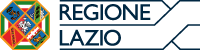 Nome progettoRASSEGNA INTERNAZIONALE DI STRUMENTI POPOLARIRASSEGNA INTERNAZIONALE DI STRUMENTI POPOLARIArea geografica di intervento ATINA (FR) - ITALIA ATINA (FR) - ITALIABeneficiarioGRUPPO FOLK CIOCIARO “VALLE DI COMINO”GRUPPO FOLK CIOCIARO “VALLE DI COMINO”SedeATINA (FR) ATINA (FR) Eventuali partnerDescrizione sintetica dell’iniziativaESIBIZIONE DI PROFESSIONISTI, AMATORI E STUDENTI DI STRUMENTI POPOLARI, IN PARTICOLAR MODO L’ORGANETTO”.  ESIBIZIONE DI PROFESSIONISTI, AMATORI E STUDENTI DI STRUMENTI POPOLARI, IN PARTICOLAR MODO L’ORGANETTO”.  A chi è rivoltaAD UN PUBBLICO DI TUTTE LE ETA’, NON CI SONO LIMITIAD UN PUBBLICO DI TUTTE LE ETA’, NON CI SONO LIMITIAttivitàESIBIZIONE DI PROFESSIONISTI E NONESIBIZIONE DI PROFESSIONISTI E NONProgrammaore 20:00 Prove al palco e sound checkore 21:00 Cena ore 21:30 Esibizione artisti   ore 22:30 Esibizione in jam session di tutti gli artistiore 22:30 Premiazione artisti ore 22:45 Esibizione artisti – gruppo ore 20:00 Prove al palco e sound checkore 21:00 Cena ore 21:30 Esibizione artisti   ore 22:30 Esibizione in jam session di tutti gli artistiore 22:30 Premiazione artisti ore 22:45 Esibizione artisti – gruppo Risultati SALVAGUARDIA E RISCOPERTA DEGLI STRUMENTI ANTICHI, RIPORTATI IN AUGE DA GIOVANI E MENO GIOVANISALVAGUARDIA E RISCOPERTA DEGLI STRUMENTI ANTICHI, RIPORTATI IN AUGE DA GIOVANI E MENO GIOVANICosto totale€ 3500,00€ 3500,00Contributo  assegnato€ 1590,00€ 1590,00Materiali allegatiLOCANDINELOCANDINEContatti 340 784 4299ls.folk@gmail.com340 784 4299ls.folk@gmail.comSito webSocial https://www.facebook.com/profile.php?id=100063693661474 https://instagram.com/grp.folk_valledicomino?igshid=NjIwNzIyMDk2Mg== https://www.facebook.com/profile.php?id=100063693661474 https://instagram.com/grp.folk_valledicomino?igshid=NjIwNzIyMDk2Mg== 